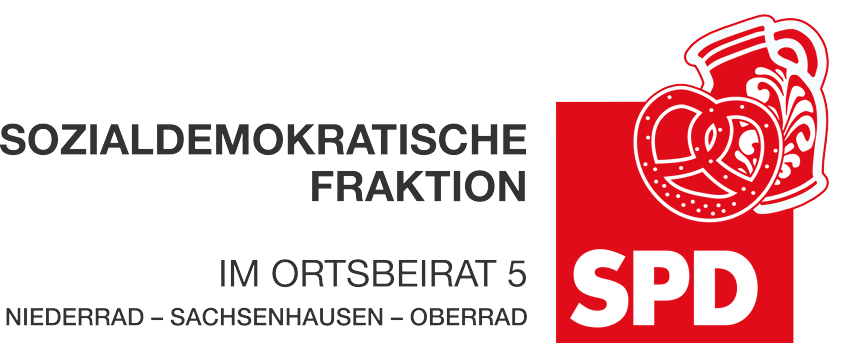 04. Februar 2022AntragAmpel an der Kreuzung Theodor-Stern-Kai/Niederräder Ufer/Deutschordenstraße – Fußgänger:innen Vorrang gewähren   Der Ortsbeirat 5 bittet den Magistrat, zu Fuß Gehenden an der Kreuzung Theodor-Stern-Kai/Niederräder Ufer/Deutschordenstraße vor dem rollenden Verkehr Vorrang zu gewähren und den Übergang über die Kreuzung nicht nur dann zu ermöglichen, wenn Linksabbiegende vom Theodor-Stern-Kai in die Deutschordenstraße grünes Signal haben. Die Ampelanlage soll künftig so geschaltet werden, dass nach jeder Grünphase für den rollenden Verkehr die Ampel für zu Fuß Gehende auf Grün springt, wenn der Anforderungstaster („Drücker“) getätigt wurde. Die Wartezeit für zu Fuß Gehende und Rad Fahrende soll dadurch verkürzt werden.    Begründung:Derzeit können zu Fuß Gehende die oben genannte Kreuzung erst überqueren, wenn der rollende Verkehr aus dem Theodor-Stern-Kai links in die Deutschordenstraße abbiegt. Es kommt zudem vor, dass selbst in dieser Phase die Ampel nicht grün wird, obwohl der Anforderungstaster gedrückt wurde. Generell ergibt eine Überarbeitung der Ampelschaltung mit Vorrang für zu Fuß Gehende und Rad Fahrende Sinn, um die Wartezeiten zu verkürzen. Der Fokus liegt an dieser Kreuzung aktuell zu sehr auf dem rollenden Verkehr. Petra Korn-Overländer 						Dr. Jan Binger(Antragstellerin)							(Fraktionsvorsitzender)